VABILOLJUBEZEN IN PARTNERSTVO – pogovorne delavnice s psihologinjo in psihoterapevtko Branko StrnišaVečgeneracijski center Skupna točka vas v sodelovanju z Branko Strniša, vodjo Brst psihologije, vabi na brezplačne delavnice o ljubezni in partnerskih odnosih.Obstaja področje našega življenja, ki lahko prinaša največjo radost in navdušenje ali pa najglobljo žalost in zlomljeno srce – področje partnerskih odnosov. Kaj je tisto kar nas izpolni v ljubezni in partnerstvu, katera so tista naša iluzorna pričakovanja, ki kradejo našo pozornost in krčijo naše sposobnosti prepoznavanja lepote in zadovoljstva s sadovi vloženega dela na odnosu? O vsem tem bomo pregovorili na treh zaporednih srečanjih o ljubezni, partnerstvu in komunikaciji v partnerskem odnosu. Delavnice bodo potekale v sejni sobi Centra za socialno delo Vrhnika, na Ljubljanski cesti 16, 1360 Vrhnika, tri torke – 7.3., 21.3., 4.4.2017 od 17.00 do 18.30 ure.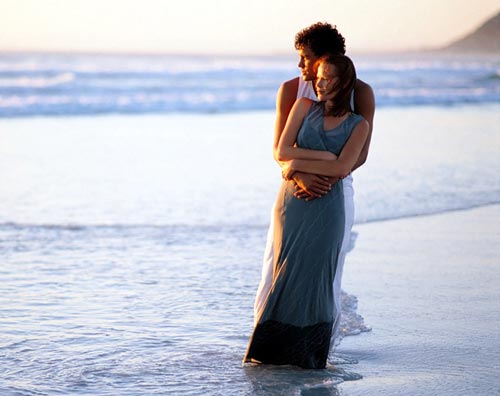 Prva delavnica: TOREK, 07. 03. 2017: "Samo enkrat se ljubi…ali pač?'Druga delavnica: TOREK, 21. 03. 2017: "Partnerstvo – šprint ali tek na dolge proge?''Tretja delavnica: TOREK, 04. 04. 2017: "Šale in resnice o partnerski komunikaciji''Prijavite se lahko na e-mail naslovu rok.strazisar@zpmmoste.net oziroma osebno pri koordinatorju aktivnosti na Vrhniki – Roku Stražišarju osebno. Več informacij lahko najdete na naši spletni strani www.zpmmoste.net ali na FB profilu Večgeneracijski center Skupna točka.Vljudno vabljeni!